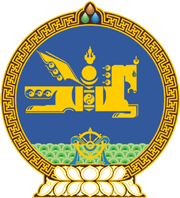 МОНГОЛ УЛСЫН ХУУЛЬ2019 оны 05 сарын 02 өдөр                                                                  Төрийн ордон, Улаанбаатар хотГАЗРЫН ТУХАЙ ХУУЛЬД НЭМЭЛТ, ӨӨРЧЛӨЛТ ОРУУЛАХ ТУХАЙ1 дүгээр зүйл.Газрын тухай хуулийн 33 дугаар зүйлд доор дурдсан агуулгатай дараах хэсэг нэмсүгэй:1/33 дугаар зүйлийн 33.6 дахь хэсэг:“33.6.Усны сан бүхий газрын онцгой хамгаалалтын бүс болон ус хангамжийн эх үүсвэрийн эрүүл ахуйн бүсэд иргэн, хуулийн этгээдэд газар ашиглуулах, эзэмшүүлэхийг хориглоно.”2 дугаар зүйл.Газрын тухай хуулийн 27 дугаар зүйлийн 27.5 дахь хэсгийн “иргэн, аж ахуйн нэгж, байгууллагад тухайн газрыг” гэсний дараа “аймаг, нийслэлийн байгаль орчны газрын дүгнэлтийг үндэслэн” гэж  нэмсүгэй.3 дугаар зүйл.Газрын тухай хуулийн 15 дугаар зүйлийн 15.1 дэх хэсгийг доор дурдсанаар өөрчлөн найруулсугай:1/15 дугаар зүйлийн 15.1 дэх хэсэг:“15.1.Усны сан бүхий газарт нуур, цөөрөм, тойром, гол мөрөн, горхи, булаг, шанд, усан сан, рашаан, намаг, мөстөл, мөсөн голын эзэлж байгаа талбай, тэдгээрийн хамгаалалтын бүсийн газар хамаарна.“ 4 дүгээр зүйл.Энэ хуулийг Ус бохирдуулсны төлбөрийн тухай хуульд нэмэлт, өөрчлөлт оруулах тухай хууль хүчин төгөлдөр болсон өдрөөс эхлэн дагаж мөрдөнө. 	 	МОНГОЛ УЛСЫН 		ИХ ХУРЛЫН ДАРГА				Г.ЗАНДАНШАТАР